Aandi?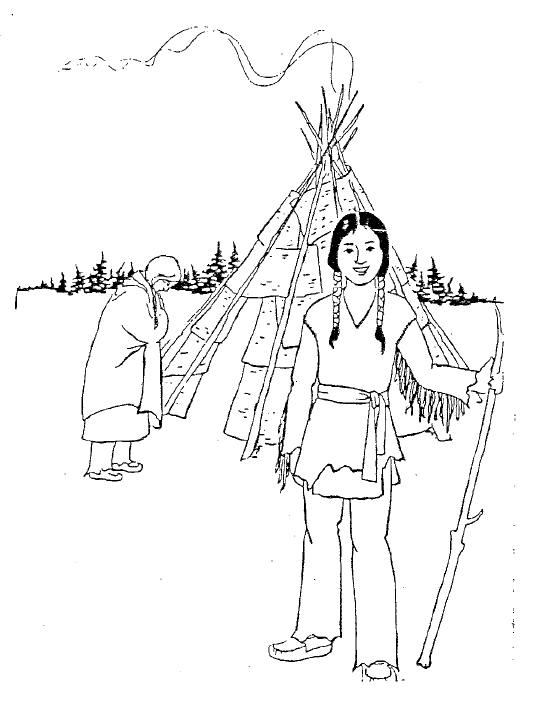 noopomingAwenen?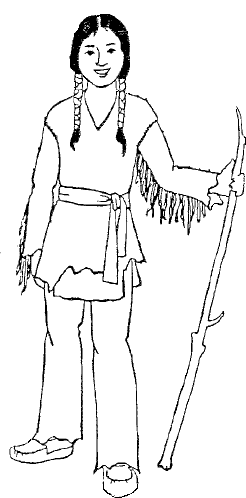 NanaboozhooAaniin apii?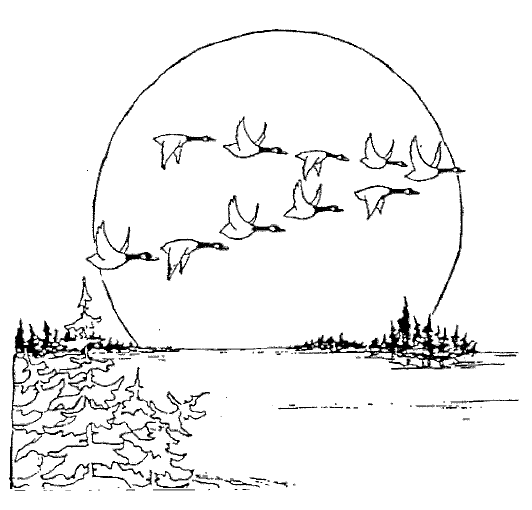 mewinzhaAaniin?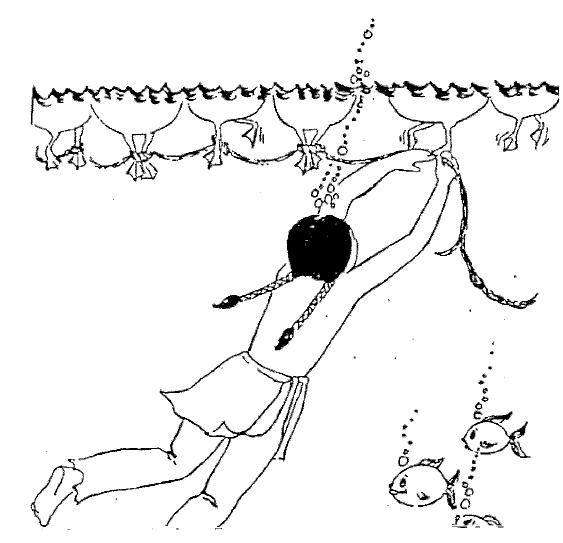 odakobidoonanAaniin dash?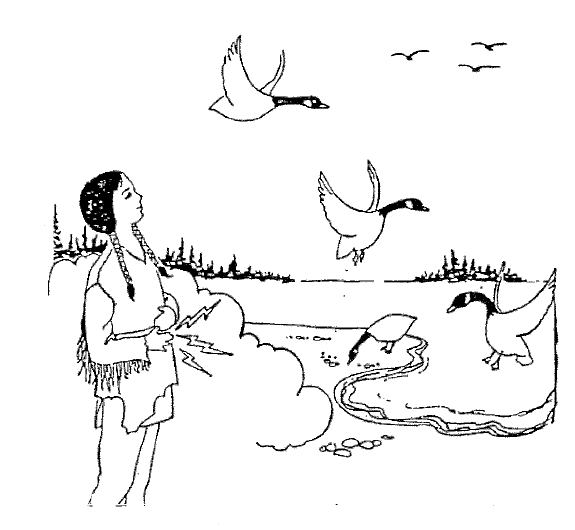 noondeskade